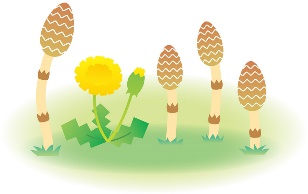 2019年度　No.１ご入園、ご進級おめでとうございます！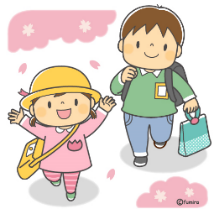 キンダーカウンセラーの○○○○です。今年度もどうぞよろしくお願いいたします。キンダーカウンセラーってどんな人？心身の発達の専門家です小中学校のスクールカウンセラー同様、心身の発達を専門とする臨床心理士・公認心理師（国家資格）がキンダーカウンセラーを務めます。＊訪問時に各クラスを見学させていただくことがございますので、ご了承ください。カウンセリングの専門家です保護者の方を対象とした個人カウンセリングを行い、子育てやお子様の発達、性格や特性等に関する不安や悩みに寄り添います。相談内容はどのようなことでもかまいません。まずはお気軽にご相談ください。　　　　　　　　　　　　　　　　　　　　心理検査、就学についての専門家です。臨床心理士は医療・福祉・教育・司法等の領域で心理検査を実施する専門家です。心理検査についてのご相談もお受けいたします。また、園生活や小学校就学に関する保護者の不安にも寄り添います。◇◆◇カウンセリング予約について◇◆◇保護者カウンセリングは、どなたでもご利用いただけます。相談の内容はどのようなことでもかまいません。　ご自身のことやお子様のことで気になることがございましたら、お気軽にご相談ください。相談時間は1回50分です。秘密厳守・相談無料です。◎４～6月の相談日　午前の相談　①10:00、②11:00　午後の相談　③14:30、④15:304月23日（火）午前、5月10日（金）午後、6月7日（金）午前、6月15日（土）午前、※変更になる場合もございますので、ご了承ください。キンダーカウンセラー　○○○○　臨床心理士・公認心理師　経歴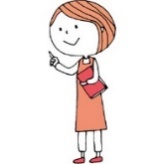 　　前職　　　　　2015年　○○大学人心理学部心理学科　卒業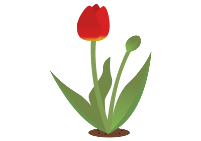 　　2017年　○○大学大学院　○○学研究科　○○専攻　修了（○○学修士号取得）現在　　　キンダーカウンセラー、愛知県スクールカウンセラー、　　　　　　　　　　　　　　　　　　　　　切　り　取　り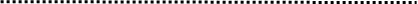 保護者カウンセリング申込用紙お名前（　　　　　　　　　　　　）お子様のお名前（　　　　　　　）クラス（　　　　　　　）希望日時①　　　　月　　　日（　　　）　時間（　　　　　　　　）希望日時②　　　　月　　　日（　　　）　時間（　　　　　　　　）希望日時③　　　　月　　　日（　　　）　時間（　　　　　　　　）